Galston Early Childhood Centre: 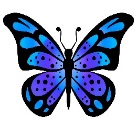 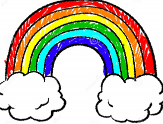 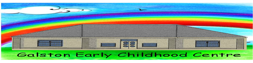 Newsletter: 26th August 2022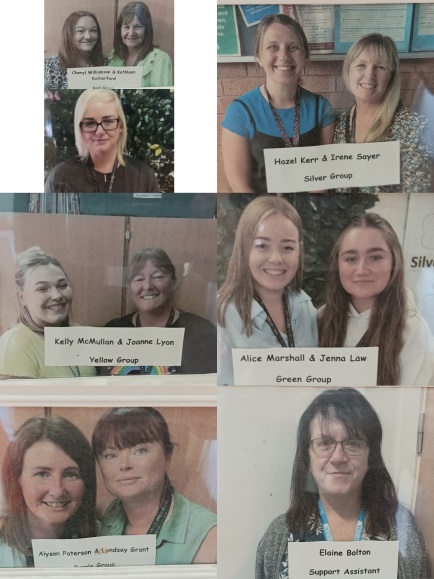 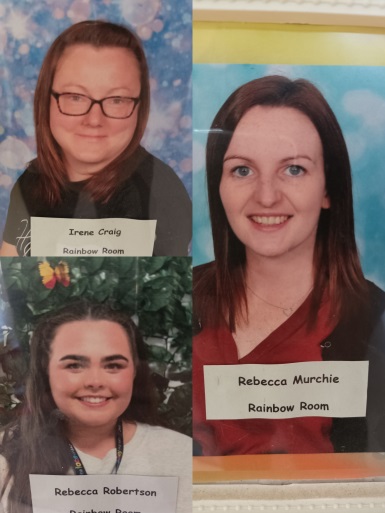 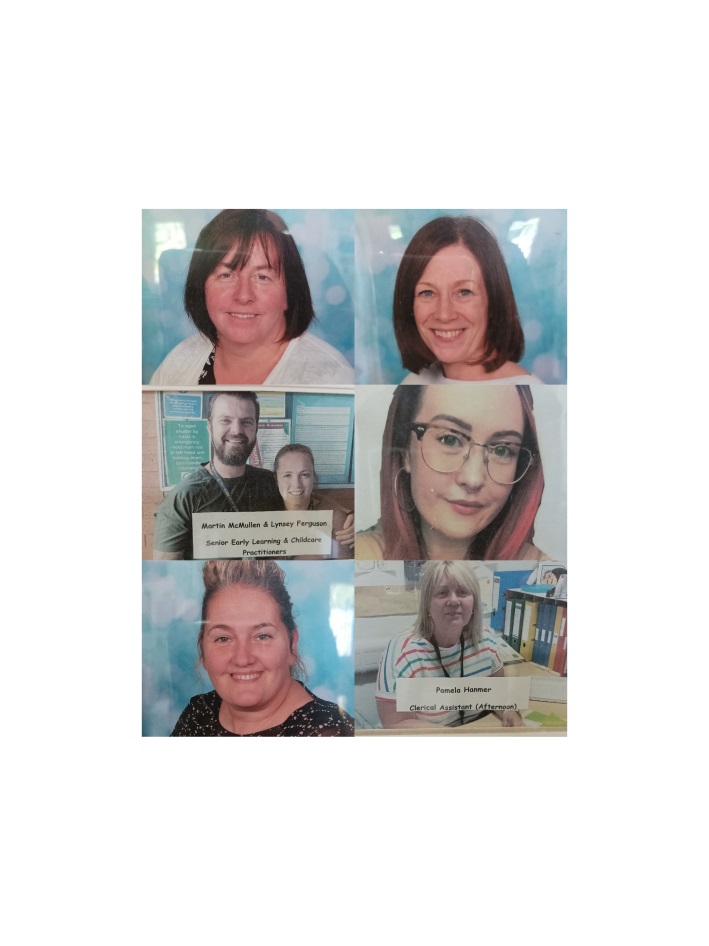 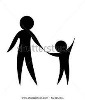 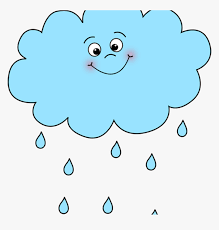 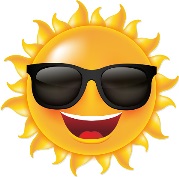 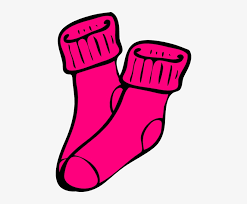 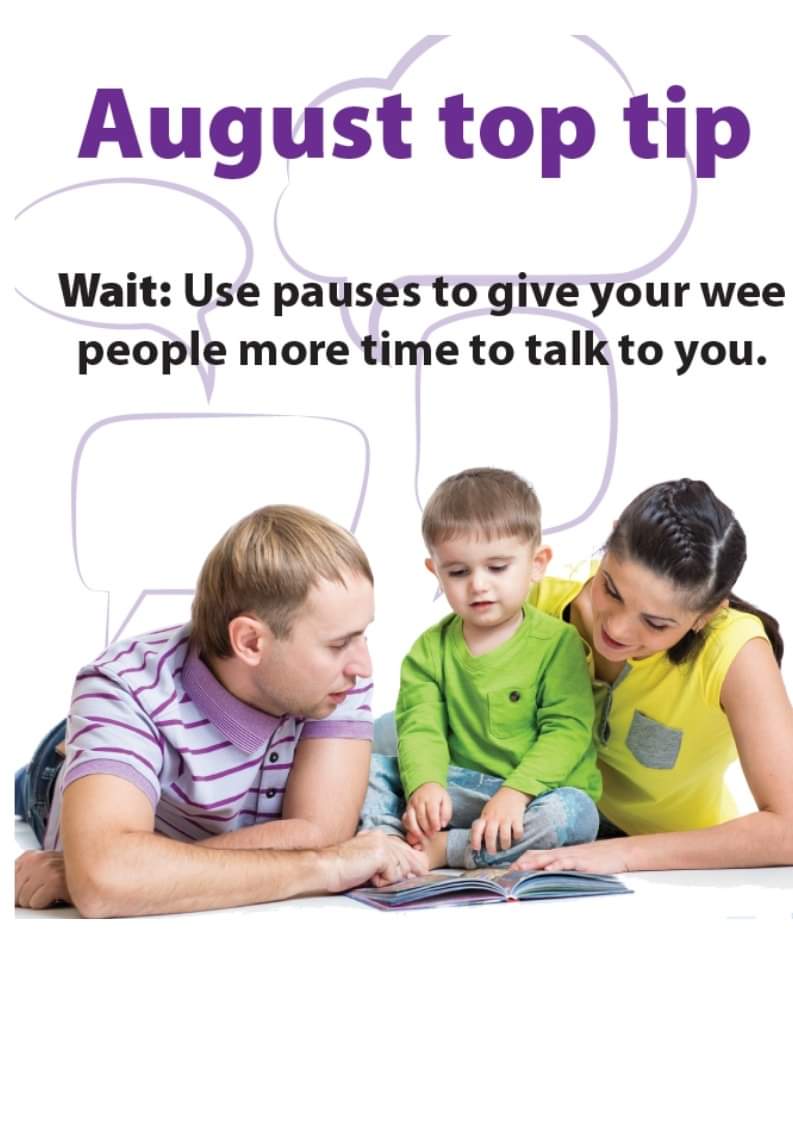 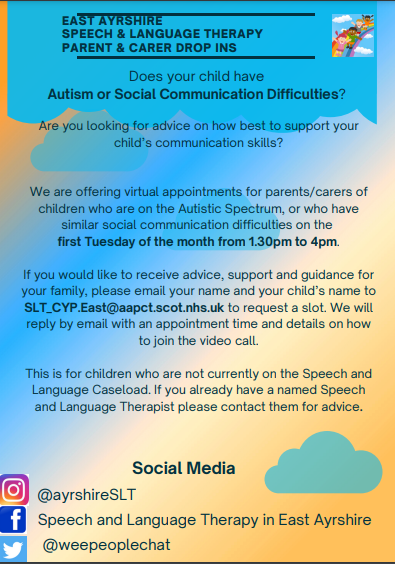 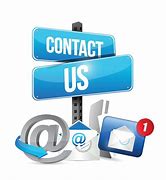 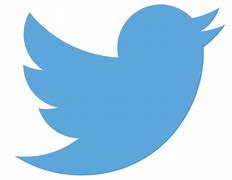 